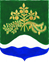 СОВЕТ ДЕПУТАТОВ МУНИЦИПАЛЬНОГО ОБРАЗОВАНИЯ МИЧУРИНСКОЕ СЕЛЬСКОЕ ПОСЕЛЕНИЕМУНИЦИПАЛЬНОГО ОБРАЗОВАНИЯ ПРИОЗЕРСКИЙ МУНИЦИАЛЬНЫЙ РАЙОН ЛЕНИНГРАДСКОЙ ОБЛАСТИР Е Ш Е Н И ЕОб утверждении положения о постановке на учет воинских захоронений, выявленных на территории муниципального образования Мичуринское сельское поселение муниципального образования Приозерский муниципальный район Ленинградской области и увековечении имен погибших воинов В соответствии с Федеральным законом от 06.10.2003 № 131-ФЗ «Об общих принципах организации местного самоуправления в Российской Федерации», Законом Российской Федерации от 14.01.1993 № 4292-1 «Об увековечении памяти погибших при защите Отечества», Федеральным законом от 12.01.1996 №8-ФЗ «О погребении и похоронном деле», Уставом муниципального образования Мичуринское сельское поселение муниципального образования Приозерский муниципальный район Ленинградской области, совет депутатов муниципального образования Мичуринское сельское поселение муниципального образования Приозерский муниципальный район Ленинградской области (далее - Совет депутатов) РЕШИЛ:1. Утвердить положение о постановке на учет воинских захоронений, выявленных на территории муниципального образования Мичуринское сельское поселение муниципального образования Приозерский муниципальный район Ленинградской области и увековечении имен погибших воинов, согласно приложению 1.	2. Настоящее решение подлежит опубликованию на официальном сайте администрации муниципального образования Мичуринское сельское поселение Приозерского района Ленинградской области мичуринское-сп.рф и в средствах массовой информации.3. Решение вступает в законную силу после его официального опубликования (обнародования).4. Контроль за исполнением настоящего решения оставляю за собой.Глава муниципального образованияМичуринское сельское поселение                                                                             И.В. Леликов С полным текстом Решения можно ознакомиться на сайте мичуринское-сп.рфИсп: Бозюкова Н.А.Дело-2, прокуратура -1«30» апреля 2021 года№89 